Job Vacancy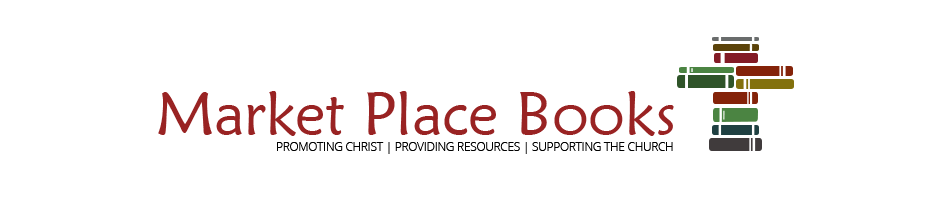 Market Place BooksPromoting Christ – Providing Resources – Supporting The Church26 Market Place, Kendal, Cumbria LA9 4TN  Tel: 01539 724532  www.marketplacebooks.org.uk     manager@marketplacebooks.org	              Enthusiastic, capable PersonRequired for 8-12 hours a week to work in the shop and support the Managerat long established Christian bookshop in KendalSalary : £10 an hour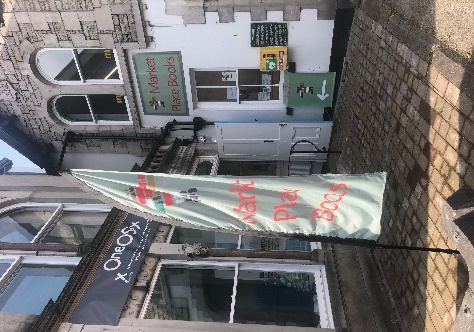 Application pack from Market Place Books
(or on our website or via email)Start date: October 18th 2022Closing date for applications: Monday September 19th 2022     Provisional interview date – Monday Oct 3rd      details on receipt of application                                                                                             